ЗАПОЛНЯЕТСЯ ПЕЧАТНЫМИ БУКВАМИ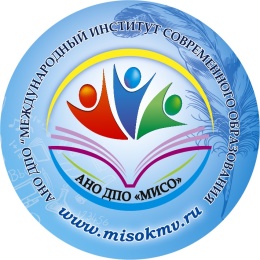 Автономная некоммерческая организация дополнительного профессионального образования     «МЕЖДУНАРОДНЫЙ ИНСТИТУТ СОВРЕМЕННОГО ОБРАЗОВАНИЯ»357635 СК, г. Ессентуки, ул. Ермолова д.123,  ОГРН 1162651074332, ИНН 2626045964, КПП 262601001,эл.почта: miso.nmo@mail.ru оф.сайт http://misokmv.ru тел.: 8-989-992-90-26 и  8-928-364-04-02ЗАЯВЛЕНИЕЯ, _____________________________________________________________________________________________________,                                                                                        (ФИО)                 дата рождения _______________________, пол ________, гражданство____________________________________________СНИЛС__________________________________________ИНН___________________________________________________серия и номер документа о первичном образовании____________________________________________________________уровень образования (СПО, ВО,ПО) _________________________________________________________________________фамилия, на которую выдавался документ____________________________________________________________________место работы/должность___________________________________________________________________________________телефон ___________________________________________e.mail  ________________________________________________	Прошу  зачислить меня в группу повышения квалификации / профессиональной переподготовки/ профессионального обучения  на цикл  : «_________________________________________________________ «______________________________________________________________________________________________________________________________________________________________________________________» объемом _____ часа(ов).Обязуюсь выполнять учебный план. Оплату гарантирую ___________________ (подпись)СОГЛАСИЕНА ОБРАБОТКУ ПЕРСОНАЛЬНЫХ ДАННЫХВ соответствии с Законом №273 «Об образовании в Российской Федерации», несу ответственность за самостоятельное ознакомление с государственной лицензией на осуществление образовательной деятельности, Уставом, Правилами внутреннего распорядка обучающихся, Правилами зачисления и другими локальными актами организации АНО ДПО «МИСО» расположенной  на официальном сайте http://misokmv.ru/.Даю согласие на обработку своих персональных данных в порядке, установленном Федеральным законом от 27 июля 2006г. № 152-ФЗ «О персональных данных» (Собрание законодательства Российской Федерации, 2006, № 31, ст. 3451), и признаю их общедоступными.В соответствии со статьей 9 Федерального закона от 27 июля 2006 года № 152-ФЗ «О персональных данных» даю свое согласие на сбор, обработку и хранение в АНО ДПО «МИСО» моих персональных данных, относящихся исключительно к перечисленным ниже категориям персональных данных: фамилия, имя, отчество; дата рождения; пол; гражданство; документ удостоверяющий личность, серия и номер документа удостоверяющего личность, адрес регистрации, СНИЛС; ИНН; уровень образования; контактные данные, необходимые для оформления зачисления на курс, обеспечения процесса обучения, хранение данных о результатах обучения на электронных и бумажных носителях, а также для ведения информационной системы персональных данных обмена информацией с ИСПДи центра обработки данных ФРДО (данных, которые вносятся в общедоступные источники, например, в онлайн-ресурсы (ч. 1 ст. 8 закона № 152-ФЗ). Несу ответственность за достоверность информации предоставляемой при поступлении. ____________________подпись.Я даю согласие на использование персональных данных в целях: Оформления зачисления на цикл обучения, обеспечения процесса обучения, хранение данных о результатах обучения на электронных и бумажных носителях.Ведения информационной системы персональных данных обмена информацией с ИСПДи центра обработки данных ФРДО (данных, которые вносятся в общедоступные источники, например, в онлайн-ресурсы (ч. 1 ст. 8 закона № 152-ФЗ).; Я проинформирован, что АНО ДПО «МИСО» гарантирует обработку моих персональных данных в соответствии с действующим законодательством Российской Федерации как неавтоматизированным, так и автоматизированным способами. Настоящее согласие действует со дня его подписания до дня отзыва в письменной форме. Я подтверждаю, что, давая такое согласие, я действую по собственной воле и в своих интересах. (ч. 1 ст. 9 Закона: согласие должно быть информированным, конкретным и сознательным) «____» _________________ 20__ г.                      __________________ /____________________________/